Markedsbesigtigelse i 2021Stamoplysninger om salgsstedNavn på virksomhed/center/udsalgssted: __________________________________   Adresse:	Vejnavn og nr.: ______________________________________________	Postnummer: __________	By:______________	Land:_______	GPS-koordinater (aflæs på GPS): ________________________________Placering: (sæt x)Bymidte:	  Ring-/udfaldsvej:	   Beboelse:	 	Andet (skriv hvor):______Forhandlertype: (sæt x)Stadepladshandler:	Indkøbscenter:	Havecenter:	Byggemarked:Fæld-selv: Besigtiget af (initialer): _______Klippegrønt (juletræer på modsatte side)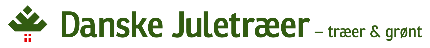 Juletræer (klippegrønt på modsatte side)KlippegrøntarterKlippegrøntarterKlippegrøntarterKlippegrøntarterEnhedspris (pr. bundt el. kg)ArtKvalitet
Deko, ung, ml.KgGrene/krydsDKK / € / SEK pr. gren/bundt. el. kg.NOBNOB NOB NGRNGRRGRBemærkningerBemærkningerBemærkningerBemærkningerBemærkningerTræarterTræarterTræarterTræarterTræarterEnhedspris (pr. stk. el. m)TræartKvalitet(P, S el. Ukl.)På fod
(X)Potte(X)Øko(X)Størrelse(m)DKK / € / SEK pr. stk. el. lbm.NGR NGR NGR NGRNGRNGRNGRNGRNGRNOBNOBNOBBGRBGRBGRRGRRGRBemærkningerBemærkningerBemærkningerBemærkningerBemærkningerBemærkninger